ASIE ZÁPISY 7. C, 7. DMgr. Nela MacháčkováVÝCHODNÍ ASIE POKRAČOVÁNÍ SEVERNÍ KOREAKLDR - Korejská lidově demokratická republika hlavní město Pchjongjang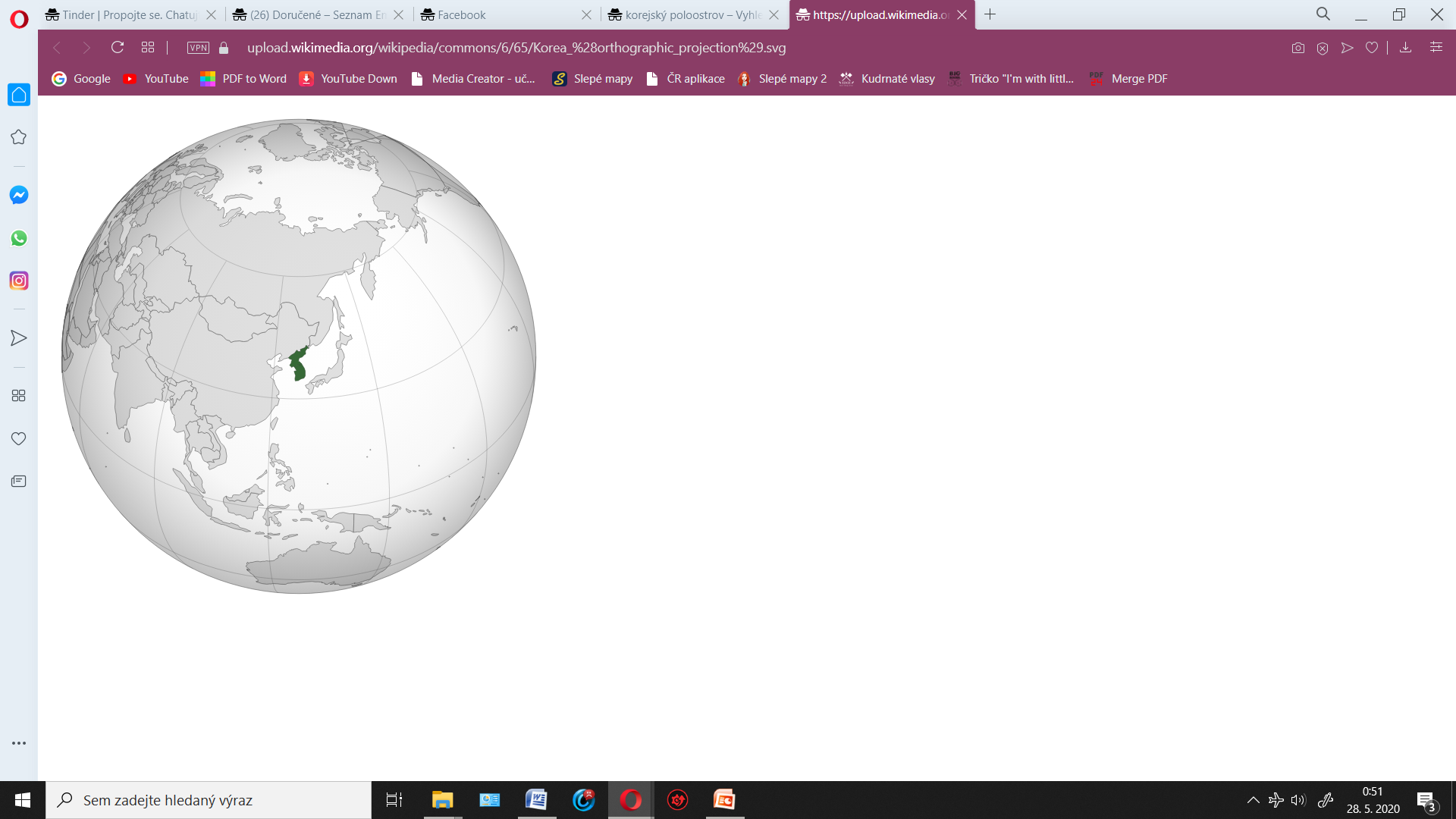 nachází se na Korejském poloostrově38. rovnoběžka = hranice mezi Severní a Jižní Koreouv čele státu Kim Čong-un - kult osobnostikomunismus - vše kontrolováno státem, nedostatek potravin, hladomoryzaostalé zemědělství a průmysl omezení elektřinypěstování rýže, kukuřice, zelí, bramborrybolov, chov prasatrozvinutý jaderný program3. největší armáda na světě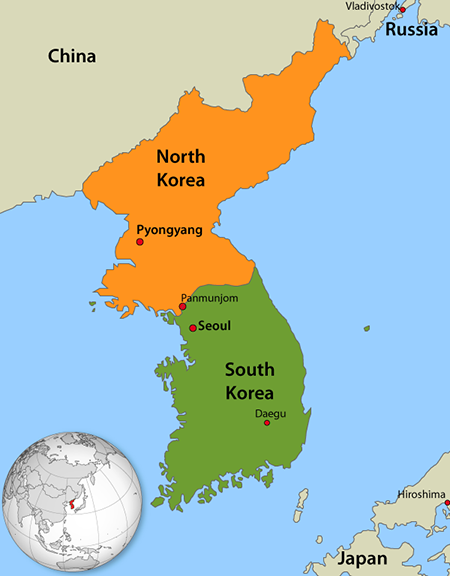 JIŽNÍ KOREAhlavní město Soulnachází se na Korejském poloostrovějedním z nejvyspělejších států Asiemalý důraz na zemědělství, převažují službyrozvinutý průmysl textil, strojírenství, automobilky, elektrotechnika Hyundai, Kia, LG, SamsungDOBROVOLNÝ ÚKOL	Vyhledala jsem si pro vás velice zajímavý dokument - Severní Korea - velká iluze. Měla jsem vyhledaný ještě jeden dokument, avšak stačil rok, aby ho z youtube odstranili. Severní Korea - velká iluze:https://www.youtube.com/watch?v=LWe2hoetO50povšimněte si:hlídání novinářů, přidělení průvodci, omezení pohybu, programhraná prohlídka návštěvy nemocnice, výpadek elektřiny (realita)Kim Čong Un - stavba zábavních parků, lyžařských center, filmové festivaly,... - vše jen pro bohaté, elitu, neřeší hladomor, chce ukázat světu, že prosperují - klamškolství, využívání dětí k propaganděvzdělání jen pro hrstku - elita!